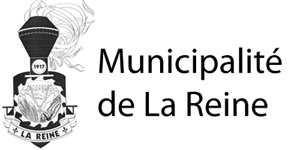 OFFRE D’EMPLOIChargé.e de projet et d’urbanismeDescription de l’entrepriseSituée dans la MRC d’Abitibi-Ouest, la municipalité de La Reine, proclamée ‘’Capitale du bout du monde’’ se démarque par ses grands espaces et sa beauté du paysage.  Tout près des frontières de l’Ontario et avec une rivière navigable, elle est l’endroit rêvé pour les amateurs de plein air.Description de l’offre d’emploiSous l’autorité de la directrice générale, la personne recherchée aura comme principales responsabilités :Concevoir et coordonner toutes les étapes de réalisation de projets : analyse des besoins, demandes d’aide financière, appels d’offres, budgets, suivis, calendriers et échéanciers, comptes-rendus, etc.Travailler en équipe avec les différents services et le conseil municipalFaire le lien et coordonner les intervenants au projetParticiper aux réunions de conseilFaire le lien entre l’inspecteur municipal et les citoyens dans leur différente demande de rénovation/constructionExécuter toutes autres tâches demandées par la directionProfil recherché – qualifications et aptitudeDétenir un diplôme d’études collégiales ou tout autre expérienceÊtre en mesure de gérer plusieurs projets de façon simultanée et avoir une bonne gestion du stressFaire preuve d’autonomie, de rigueur, de leadership, d’un bon sens de l’organisation, d’un excellent esprit d’équipe et du sens des responsabilités, de flexibilité et d’une bonne capacité d’adaptationCapacité de communication à la fois écrite et oralesExpérience dans le monde municipal (un atout)ConditionsEntrée en poste : dès que possibleHoraire de travail : Environ 15 hres/semaine ou selon besoinRémunération : à discuter, selon l’expérienceFais parvenir ton curriculum vitae au plus tard le 2 mai à : Municipalité de La Reine, à l’attention de Lise Bégin, 1 – 3e Avenue Ouest, La Reine, QC  J0Z 2L0Courriel : lareine@mrcao.qc.ca